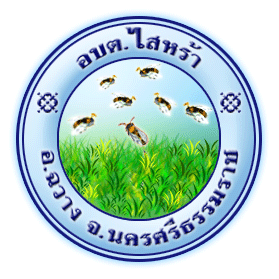 การประเมินผลการปฏิบัติราชการของ อบต.ไสหร้าตามหลักเกณฑ์และวิธีการบริหารกิจการบ้านเมืองที่ดี ประจำปี 25๖1โดยคณะกรรมการประเมินผลการปฏิบัติราชการของ อบต.ไสหร้าตามหลักเกณฑ์และวิธีการบริหารกิจการบ้านเมืองที่ดี ประจำปี 25๖1คำนำรายงานการประเมินผลการปฏิบัติราชการ เป็นกระบวนการวัดผลการบริหารและปฏิบัติราชการขององค์การบริหารส่วนตำบลไสหร้า ว่ามีผลสัมฤทธิ์ของภารกิจ คุณภาพของบริการ และความคุ้มค่าของภารกิจ ว่าตรงตามเป้าหมายภารกิจหรือไม่ รวมทั้งประเมินความพึงพอใจของประชาชน ตลอดจนเป็นการตรวจสอบการปฏิบัติราชการในองค์การบริหารส่วนตำบลไสหร้า ซึ่งการประเมินดังกล่าวจะเป็นสิ่งจำเป็นสำหรับการดำเนินการเพื่อเสนอแนวทางแก้ไขพัฒนาการปฏิบัติงาน เสนอให้ผู้บริหารพิจารณาผลการประเมินและสั่งการในการที่จะนำผลที่ได้จากการประเมินมาใช้ในการเสนอแนวทางปรับปรุง แก้ไข ส่งเสริม พัฒนา ขยาย หรือยุติการดำเนินการ และพัฒนาการปฏิบัติงาน เพื่อให้การปฏิบัติราชการเป็นไปอย่างมีประสิทธิภาพและเกิดประโยชน์สูงสุดแก่ประชาชน ท้ายที่สุดนี้ต้องขอขอบคุณประชาชนผู้รับบริการขององค์การบริหารส่วนตำบลไสหร้าที่ให้ความร่วมมือในเสียสละเวลาในการตอบแบบสอบถามเพื่อนามาซึ่งผลสรุปความพึงพอใจในครั้งนี้คณะผู้จัดทำธันวาคม ๒๕๖1-๑-แบบการประเมินผลการปฏิบัติราชการในเรื่องความคุ้มค่าของภารกิจ      ขององค์การบริหารส่วนตำบลไสหร้า                                  -๒-แบบประเมินผลการจัดทำแผนยุทธศาสตร์ในเรื่องผลสัมฤทธิ์ของภารกิจ                                                                                          (ตามประเด็นการประเมินผลการปฏิบัติราชการขององค์กรปกครองส่วนท้องถิ่น)                                                ขององค์การบริหารส่วนตำบลไสหร้า-๓-แบบการประเมินผลตามแผนยุทธศาสตร์ในเรื่องคุณภาพของการให้บริการขององค์การบริหารส่วนตำบลไสหร้า/สรุปผล…-๔-สรุปผลการประเมินผลการปฏิบัติราชการขององค์การบริหารส่วนตำบลไสหร้าในภาพรวมการบริหารและปฏิบัติราชการขององค์การบริหารส่วนตำบลไสหร้ามีผลสัมฤทธิ์ของภารกิจ และความคุ้มค่าของภารกิจตรงตามเป้าหมายภารกิจทุกประการ โดยมีคุณภาพของการให้บริการเป็นที่พึงพอใจของประชาชนผู้มารับบริการ อยู่ในเกณฑ์การให้คะแนนที่ดีมาก โดยมีการบริหารและปฏิบัติราชการตามแนวทางการบริหารตามพระราชกฤษฎีกาว่าด้วยหลักเกณฑ์และวิธีการบริหารกิจการบ้านเมืองที่ดี พ.ศ.2546 ทั้งนี้                      อบต.ไสหร้า ยังไม่ได้ดำเนินการในด้านความคุ้มค่าของภารกิจ ในหัวข้อการจัดตั้งศูนย์บริการร่วม เห็นควรเสนอผู้บริหารเพื่อให้ดำเนินการและให้มีการประเมินผลการปฏิบัติราชการขององค์การบริหารส่วนตำบลไสหร้าในทุกปี ความเป็นมาของการประเมินความพึงพอใจ เนื่องจากองค์กรปกครองส่วนท้องถิ่นเป็นหน่วยงานที่มีความใกล้ชิดประชาชน มีการติดต่อประสานงานกันอยู่ตลอดเวลา ทั้งการขอรับบริการ การร้องทุกข์ การชำระภาษี และเรื่องอื่นๆ อีกมาก องค์การบริหารส่วนตำบลไสหร้า มีความประสงค์ที่จะทราบถึงความพึงพอใจของประชาชนเกี่ยวกับการอำนวยความสะดวกและการให้บริการ จึงใช้แบบสอบถามเป็นเครื่องมือในการประเมินผล วัตถุประสงค์ ๑.เพื่อให้ทราบถึงความพึงพอใจของผู้มาขอรับบริการ ๒.นำผลการประเมินไปเป็นแนวทางในการพิจารณา ปรับปรุง แก้ไข ส่งเสริม พัฒนา ขยายหรือยุติการดำเนินการ ในการปฏิบัติราชการขององค์การบริหารส่วนตำบลไสหร้า ต่อไป กลุ่มประชากรที่ได้รับการสำรวจ กลุ่มประชากรตัวอย่างเป็นเพศชายและหญิง มีการกำหนดช่วงอายุ เป็นประชาชนผู้มาติดต่อหรือรับบริการจากองค์การบริหารส่วนตำบลไสหร้า ประจำปีงบประมาณ 25๖1ทำการจัดเก็บข้อมูลด้วยแบบสอบถาม และดำเนินการประเมินโดยคณะกรรมการประเมินผลการปฏิบัติราชการองค์การบริหารส่วนตำบลไสหร้า แบบสอบถาม (เครื่องมือที่ใช้ในการสำรวจ) เครื่องมือที่ใช้ในการสำรวจเป็นแบบสอบถามจำนวน 12 ข้อ โดยให้ผู้ตอบแบบสอบถามทำการกรอกข้อมูลด้วยตนเอง ได้สรุปผลการวิเคราะห์ข้อมูล ดังนี้	/สรุปผล…-๕-สรุปผลการสำรวจความพึงพอใจผู้รับบริการขององค์การบริหารส่วนตำบลไสหร้าประจำปีงบประมาณ  25๖1( เดือนมกราคม -เดือนมิถุนายน 25๖1)มีจำนวนผู้กรอกแบบสอบถามจากการรับบริการทั้งหมด จำนวน 50 คน มีรายละเอียดดังนี้*************************************************************************************ข้อมูลทั่วไปของผู้ตอบแบบสอบถาม1.เพศ             O ชาย                จำนวน   20    คน        O หญิง                    จำนวน   ๓0 คน                  2.อายุ             O ต่ำกว่า  18  ปี   จำนวน     ๒    คน        O ระหว่าง  18-35 ปี	  จำนวน   10  คน                                       O ระหว่าง  3๖-๔๙  ปี	จำนวน   30  คน   O  มากกว่า  50  ปี     จำนวน     8  คน                  3.การศึกษา      O  ประถมศึกษา    จำนวน   25  คน          O  มัธยม	จำนวน   5  คน                  			O  ปวช./ปวส.	    จำนวน   ๑๕  คน          O  อนุปริญญา จำนวน   ๐  คน                  	           O  ปริญญาตรี	    จำนวน   5  คน          O  สูงกว่าปริญญาตรี  จำนวน   0  คน                  	           O  อื่น ๆ จำนวน   ๐  คน                  4.อาชีพ           O  เกษตรกร	  จำนวน   ๒๕  คน        O  ลูกจ้าง 	จำนวน   ๔  คน              	           O  รับราชการ	  จำนวน     ๕  คน        O  ประกอบธุรกิจส่วนตัว  จำนวน   ๑๓  คน                           O  อื่นๆ นักเรียน / นักศึกษา (ระบุ)................... จำนวน ๓ คนข้อมูลเกี่ยวกับความคิดเห็นของประชาชนผู้มาติดต่อ-6-ผลการวิเคราะห์ข้อมูล1. กลุ่มผู้มารับบริการขององค์การบริหารส่วนตำบลไสหร้า จะมีเพศหญิงมากกว่าเพศชาย ผู้มารับบริการส่วนใหญ่มีอายุระหว่าง ๑๘ –๓๕ ปี ส่วนใหญ่มีการศึกษาในระดับปวช./ปวส.  และมีอาชีพเป็นเกษตรกร 2. ผู้มารับบริการมีความพึงพอใจในการให้บริการขององค์การบริหารส่วนตำบลไสหร้าในภาพรวมอยู่ในระดับดีมากเฉลี่ย ๘๗.๗๕ ในระดับดีเฉลี่ย ๑๒.๒๕ โดยมีผู้ตอบแบบสอบถามตามรายการประเมินอยู่ใน โดยรายการประเมินทั้ง  8  รายการ และมีผู้ตอบแบบสอบถามเรื่องความสะดวกรวดเร็วในการให้บริการ การจัดสถานที่รอให้บริการ มีน้ำดื่มบริการอย่างเพียงพอ อยู่ในระดับดีมาก จำนวน  ๔๗  คน อยู่ในระดับดี                        จำนวน  ๓  คน เนื่องจากได้รับการปรับปรุงตามข้อเสนอแนะของคณะกรรมการประเมินผลการปฏิบัติราชการในปีที่ผ่านมา รองลงมาคือมีการจัดลำดับการให้บริการมีความยุติธรรม ห้องน้ำสะอาดและมีเพียงพอกับความต้องการ อยู่ในระดับดีมาก จำนวน ๔๕ คน อยู่ในระดับดี จำนวน  ๕  คน มีป้ายแสดงขั้นตอนและระยะเวลาการปฏิบัติหน้าที่ อยู่ในระดับดีมาก จำนวน  ๔๐ อยู่ในระดับดี จำนวน ๑๐  คน มีป้ายประชาสัมพันธ์และป้ายแสดงสถานที่เห็นได้ง่าย อยู่ในระดับดีมาก จำนวน ๓๕  คน อยู่ในระดับดี จำนวน ๑๕ คน เมื่อพิจารณาเป็นรายข้อพบว่า 1. ผู้รับบริการมีระดับความพึงพอใจในด้านการมีป้ายประชาสัมพันธ์และป้ายแสดงที่เห็นได้ง่าย ดีมาก ร้อยละ ๗๐ ดี ร้อยละ ๓๐2. ผู้รับบริการมีระดับความพึงพอใจด้านการมีป้ายแสดงขั้นตอนและระยะเวลาการปฏิบัติหน้าที่ ดีมาก ร้อยละ ๘๐ ดี ร้อยละ ๒๐3. ผู้รับบริการมีระดับความพึงพอใจในด้านความสุภาพในการให้บริการ  ดีมาก ร้อยละ ๙๐ ดี ร้อยละ ๑0 4. ผู้รับบริการมีระดับความพึงพอใจในด้านความสะดวกและรวดเร็วในการให้บริการ ดีมาก ร้อยละ ๙๔ ดี ร้อยละ 6 5. ผู้รับบริการมีระดับความพึงพอใจในด้านการจัดสถานที่รอให้บริการ ดีมาก ร้อยละ ๙๔ ดี ร้อยละ 6 6. ผู้รับบริการมีระดับความพึงพอใจในด้านห้องน้ำที่มีความสะอาดและมีเพียงพอกับความต้องการ                   ดีมาก ร้อยละ ๙๐ ดี ร้อยละ ๑๐ 7. ผู้รับบริการมีระดับความพึงพอใจในด้านการมีน้ำดื่มบริการอย่างเพียงพอ ดีมาก ร้อยละ ๙๔ ดี ร้อยละ ๖8. ผู้รับบริการมีระดับความพึงพอใจในด้านการจัดลำดับการให้บริการมีความยุติธรรม ดีมาก ร้อยละ ๙๐ ดี ร้อยละ ๑๐3. ข้อเสนอแนะ คณะกรรมการประเมินผลการปฏิบัติราชการขององค์การบริหารส่วนตำบลไสหร้าเสนอแนะว่าหากองค์การบริหารส่วนตำบลไสหร้า จะพัฒนาให้มีศักยภาพเพื่อรองรับการบริการให้ดียิ่งขึ้นควรพัฒนาในประเด็นต่างๆ ดังนี้ 1. ควรจัดให้มีมุมอ่านหนังสือ นิตยสาร หรือหนังสือพิมพ์ 2. ควรติดตั้งจอโทรทัศน์ในมุมสูงเพื่อให้ประชาชนผู้มาติดต่อสามารถรับชมข่าวสารได้อย่างทั่วถึง 3. ควรจัดมุมเครื่องดื่มระหว่างรอรับบริการ /4. ควรเพิ่ม…-๗-4. ควรเพิ่มวัสดุอุปกรณ์ที่จำเป็นต่อการให้บริการให้เพียงพอ 5. ควรดำเนินการจัดตั้งศูนย์บริการร่วมในองค์กร 6. ควรประชาสัมพันธ์ผลการประเมินนี้แก่ประชาชนทราบอย่างทั่วถึง การตรวจประเมินผลการปฏิบัติราชการขององค์การบริหารส่วนตำบลไสหร้า โดยพิจารณาตามตัวชี้วัด ทั้ง 4 ด้าน ประกอบด้วย 1. ผลสัมฤทธิ์ของภารกิจ 2. คุณภาพการบริการ 3. ความคุ้มค่าของภารกิจ 4. ความพึงพอใจของประชาชน จากผลการประเมินประสิทธิภาพขององค์กรปกครองส่วนท้องถิ่น (Local Performance Assessment : LPA) ประจำปี 25๖๐ คณะกรรมการฯ ได้วิเคราะห์และสรุปผลการประเมินการปฏิบัติงานขององค์การบริหารส่วนตำบลไสหร้า ดังนี้ 1. ผลสัมฤทธิ์ของภารกิจ ได้ดำเนินการตรวจประเมินผลการปฏิบัติงานของสำนักปลัดฯ จากการกำหนดแผนยุทธศาสตร์ ซึ่งการดำเนินการถูกต้องเป็นไปตามระเบียบที่เกี่ยวข้อง แต่จำนวนโครงการที่บรรจุในแผนพัฒนาและแผนยุทธศาสตร์ จะมีมาก เกินศักยภาพที่จะดำเนินการได้หมด ทำให้แผนพัฒนาไม่บรรลุจุดประสงค์หรือเป้าหมายที่วางไว้ ควรที่จะกำหนดโครงการที่เหมาะสมและสามารถปฏิบัติได้จริงตามศักยภาพขององค์การบริหารส่วนตำบล ประเด็นการปรับปรุงกระบวนการบริหารให้เอื้อต่อการทำงาน ได้ดำเนินการตรวจประเมินผลการปฏิบัติงานของทุกส่วนราชการโดยรวม ปรากฏว่าจะมีปัญหาในประเด็นของการมอบอำนาจ ซึ่งดำเนินการไม่ชัดเจน และงานที่มอบอำนาจนั้นส่วนใหญ่จะเป็นงานที่ปฏิบัติในหน้าที่อยู่แล้ว อีกทั้งในเรื่องการมอบหมายงานให้สามารถทำงานแทนกันได้นั้น ยังไม่สามารถปฏิบัติแทนกันได้อย่างจริงจัง เห็นควรต้องพิจารณาจัดส่งบุคลากรเข้ารับการอบรมหรือจัดให้มีการถ่ายทอดความรู้ทักษะในงานบริการทุกด้านของหน่วยงาน แก่บุคลากรผู้ปฏิบัติงาน เพื่อให้สามารถทำงานแทนกันได้   2. คุณภาพการบริการ ได้ดำเนินการตรวจประเมินผลการปฏิบัติงานฯ ของทุกส่วนราชการโดยรวม              การให้ความสำคัญกับสภาพแวดล้อมและบรรยากาศในการทำงาน ปรากฏว่าสภาพแวดล้อมและบรรยากาศอยู่ในเกณฑ์ที่ดี จะมีบางเรื่องที่อาจจะต้องปรับปรุงแก้ไข เช่น ช่องทางการให้บริการพิเศษสำหรับผู้พิการ ผู้สูงอายุหรือหญิงมีครรภ์ ควรจัดให้เป็นการเฉพาะ เป็นต้น และเพื่อให้การบริหารเป็นที่ประทับใจยิ่งขึ้น ควรกำชับให้บุคลากรปฏิบัติหน้าที่ด้วยความยิ้มแย้มแจ่มใส และมีความพร้อมที่จะต้อนรับและให้บริการตลอดเวลา 3. ความคุ้มค่าของภารกิจ ได้ดำเนินการตรวจประเมินผลการปฏิบัติงานฯ ของทุกส่วนราชการโดยรวม ปรากฏว่ามีการนำความรู้และเทคโนโลยีใหม่ๆ มาใช้ในการปฏิบัติงาน โดยมีการพัฒนาทักษะและความรู้เกี่ยวกับสื่อสารสนเทศใหม่ๆ มีการนำระบบโปรแกรมช่วยงานเข้ามาเสริมศักยภาพในการทำงาน เห็นควรกำชับเจ้าหน้าที่ผู้รับผิดชอบควรดำเนินการตรวจสอบปรับปรุงหรือรายงานข้อมูลให้เป็นปัจจุบันอยู่เสมอ การจัดทำแผนพัฒนาบุคลากร แต่ควรจะเน้นการฝึกอบรมเอง เพื่อให้เกิดองค์ความรู้และถ่ายทอดความรู้ภายในหน่วยงาน ซึ่งจะเป็นการเสริมสร้างศักยภาพให้กับหน่วยงานมากยิ่งขึ้น และควรที่จะต้องให้ความสำคัญกับการฝึกอบรมในด้านคุณธรรมจริยธรรมด้วย /4. ความพึงพอใจ…-๘-4. ความพึงพอใจของประชาชน ได้ดำเนินการตรวจประเมินผลการปฏิบัติงานฯ ของทุกส่วนราชการโดยรวมปรากฏว่าระดับความพึงพอใจของประชาชนอยู่ในระดับดี ประชาชนมีความรู้สึกที่ดีต่อการให้บริการของหน่วยงาน จะมีในบางประเด็นที่ได้จากการสุ่มสอบถามประชาน จะมีในเรื่องประชาสัมพันธ์ผลงานหรือการดำเนินงานที่ผ่านมายังมีน้อย ดังนั้น ควรที่จะเสริมศักยภาพในการประชาสัมพันธ์การดำเนินงานของหน่วยงานให้มากขึ้นที่ประเด็นการประเมินมีการดำเนินการไม่มีการดำเนินการ1.2.3.4.5.6.7.8.9.10.11.12.13.14.15.16.17.18.มีการแจ้งให้ทุกส่วนทราบทิศทางการพัฒนาทั้งระยะสั้นและระยะยาวมีการปรับปรุงระบบการบริหารให้เอื้อต่อการทำงาน เช่นการมอบอำนาจการบริหารงานแนวใหม่ การส่งเสริมและพัฒนาความรู้มีการประชุมระหว่างผู้บริหารกับพนักงานและเจ้าหน้าที่อย่างสม่ำเสมอมีการกำหนดแผนยุทธศาสตร์มีการแปลงยุทธศาสตร์ ไปสู่แนวทางปฏิบัติตามยุทธศาสตร์มีกระบวนการ วิธีการรับฟังความคิดเห็นของประชาชนมีกลไกในการเข้าถึงความต้องการของประชาชนและประชาสัมพันธ์มีการรวบรวม วิเคราะห์ จัดทำและปรับปรุงข้อมูลเป็นปัจจุบันมีระบบการรายงานที่สม่ำเสมอต่อเนื่องเป็นปัจจุบันและทันเหตุการณ์มีการพัฒนาบุคลากรขององค์กรอย่างต่อเนื่องมีผู้ทรงคุณวุฒิและประชาชนเข้ามามีส่วนร่วมทำแผนยุทธศาสตร์มีระบบการหมุนเวียนงาน ระบบการประเมินผล ระบบการยกย่องผู้ปฏิบัติงานมีการให้ความสำคัญกับสภาพแวดล้อมและบรรยากาศในการทำงานมีการลดขั้นตอนการปฏิบัติราชการมีการจัดตั้งศูนย์บริการร่วมในองค์กรมีการจัดทำแผนและมาตรการลดค่าใช้จ่ายขององค์กรมีการนำความรู้และเทคโนโลยีใหม่ๆ มาใช้ในการปฏิบัติงานที่ประเด็นการประเมินมีการดำเนินการไม่มีการดำเนินการ1.2.3.4.5.6.7.8.9.10.11.12.13.14.มีการจัดตั้งคณะกรรมการพัฒนาท้องถิ่นเพื่อจัดทำแผนพัฒนาท้องถิ่นมีการจัดประชุมคณะกรรมการพัฒนาท้องถิ่นเพื่อการจัดทำแผนพัฒนาท้องถิ่นมีการจัดตั้งคณะกรรมการสนับสนุนการจัดทำแผนพัฒนาท้องถิ่นมีการจัดประชุมคณะกรรมการสนับสนุนการจัดทำแผนพัฒนาท้องถิ่นมีคณะกรรมการพัฒนาท้องถิ่นและประชาคมท้องถิ่นพิจารณาร่างแผนยุทธศาสตร์การพัฒนามีการรวบรวมข้อมูลและปัญหาสำคัญของท้องถิ่นที่มาจากการมีส่วนร่วมกับประชาชนประกอบการจัดทำแผนยุทธศาสตร์มีการวิเคราะห์ศักยภาพของท้องถิ่นเพื่อประเมินสถานภาพการพัฒนาท้องถิ่นมีการกำหนดวิสัยทัศน์และภารกิจหลักการพัฒนาท้องถิ่นมีการกำหนดจุดมุ่งหมายเพื่อการพัฒนาที่ยั่งยืนมีการกำหนดเป้าหมายการพัฒนาท้องถิ่นมีการกำหนดยุทธศาสตร์การพัฒนาและแนวทางการพัฒนามีการอนุมัติและประกาศใช้แผนยุทธศาสตร์การพัฒนามีการจัดทำบัญชีกลุ่มโครงการในแผนยุทธศาสตร์มีการกำหนดประเด็นและรูปแบบติดตามประเมินผลที่ประเด็นการประเมิน(ตัวชี้วัด)เกณฑ์การให้คะแนนเกณฑ์การให้คะแนนเกณฑ์การให้คะแนนเกณฑ์การให้คะแนนเกณฑ์การให้คะแนนที่ประเด็นการประเมิน(ตัวชี้วัด)123451.2.3.4.5.6.7.8.9.10.11.12.13.14.15ร้อยละของระดับความพึงพอใจของผู้รับบริการร้อยละของงบประมาณที่มีการตั้งด้านการพัฒนาเศรษฐกิจเพิ่มขึ้นร้อยละของงบประมาณที่มีการตั้งด้านการท่องเที่ยวเพิ่มขึ้นร้อยละของครัวเรือนที่มีรายได้ต่ำกว่าเกณฑ์ จปฐ. ลดลงร้อยละของชุมชนที่มีความสามารถในการแก้ไขปัญหาโดยชุมชนร้อยละของจำนวนประชาชนที่มาใช้บริการข้อมูลสารสนเทศทางอินเตอร์เน็ตตำบลเพิ่มขึ้นร้อยละของการให้บริการข้อมูลข่าวสารร้อยละที่เพิ่มขึ้นของการจัดเก็บรายได้ที่จัดเก็บเองร้อยละของงบประมาณที่สามารถประหยัดได้ระดับความสำเร็จเกี่ยวกับการลดขั้นตอนของการปฏิบัติงานระดับความสำเร็จของการตอบสนองต่อความต้องการของประชาชนระดับความสำเร็จในการมอบอำนาจไปสู่ระดับล่างระดับความสำเร็จของการพัฒนาระบบบริหาร ความรู้ในองค์กรระดับความสำเร็จของการดำเนินการตามแผนปรับปรุแก้ไขบริการระดับความสำเร็จของการกำหนดเป้าหมายและการถ่ายทอดเป้าหมายขององค์กรเรื่องดีมากดีพอใช้ปรับปรุง1.มีป้ายประชาสัมพันธ์และป้ายแสดงสถานที่เห็นได้ง่าย๓๕๑๕2.มีป้ายแสดงขั้นตอนและระยะเวลาการปฏิบัติหน้าที่๔๐๑๐3.ความสุภาพในการให้บริการ๔๕๕4.ความสะดวกและรวดเร็วในการให้บริการ๔๗๓5.การจัดสถานที่รอให้บริการ๔๗๓6.ห้องน้ำสะอาดและมีเพียงพอกับความต้องการ๔๕๕7.มีน้ำดื่มบริการอย่างเพียงพอ๔๗๓8.การจัดลำดับการให้บริการมีความยุติธรรม๔๕๕